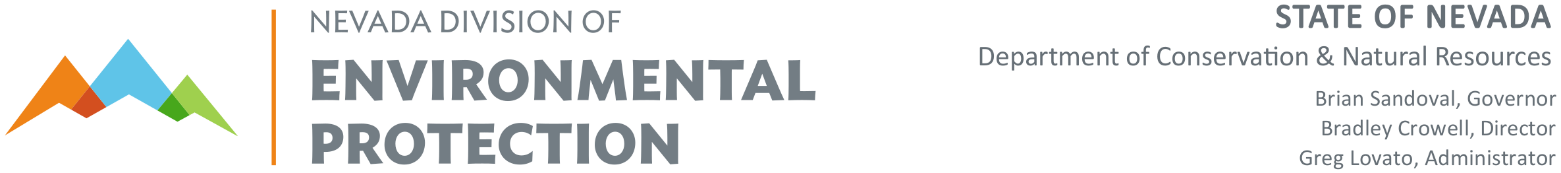 BUREAU OF SAFE DRINKING WATERPUBLIC WATER SYSTEM NAME / ADDRESS UPDATE FORMPWS NAME: *	PWS ID: * PHYSICAL ADDRESS: *MAILING ADDRESS: *CITY: *	STATE: *	ZIP: *PWS NAME CHANGE TO:PRIMARY CONTACT (All correspondence will be directed to this individual):NAME:				  TELEPHONE: MAILING ADDRESS:			EMERGENCY PHONE: CITY:	STATE:	ZIP:		CELL PHONE:E‐MAIL:OWNER CONTACT:		TELEPHONE: MAILING ADDRESS:	EMERGENCY PHONE:CITY:	STATE:	ZIP:	CELL PHONE:E‐MAIL:IF OWNER IS A COMPANY, REPRESENTATIVE MUST BE AN INDIVIDUALOWNER REPRESENTATIVE:		TELEPHONE: MAILING ADDRESS:	EMERGENCY PHONE:CITY:	STATE:	ZIP:	CELL PHONE:E‐MAIL:OPERATOR IN RESPONSIBLE CHARGE (Monitoring and Violation info will also be directed to this individual): NAME:	OP ID #:	CERTIFICATION LEVEL:NV CERTIFIED OPERATOR: ?	YES 	NO  	SAME AS PRIMARY CONTACT:   MAILING ADDRESS:				 TELEPHONE: CITY:	STATE:	ZIP:	EMERGENCY PHONE: E‐MAIL:				CELL PHONE:SECONDARY – EMERGENCY CONTACT:	TELEPHONE:MAILING ADDRESS:			EMERGENCY PHONE: CITY:	STATE:	ZIP:		CELL PHONE:E‐MAIL:	NOTE: FOR ADDITIONAL OPERATORS INCLUDE SEPARATE SHEETPERMIT FEE CONTACT:	SAME AS PRIMARY CONTACT:   MAILING ADDRESS:				 TELEPHONE: CITY:	STATE:	ZIP:	EMERGENCY PHONE: E‐MAIL:				CELL PHONE:*REQUIRED FIELD	Carson City, NV 89701